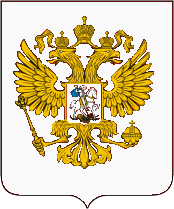 Клещи продолжаюткусать!Сезон активности  клещей начался  с 19 апреля 2018 года.По состоянию на 15 мая 2018г. на подведомственной территории Асбестовского филиала ФБУЗ «Центр гигиены и эпидемиологии в Свердловской области» зарегистрировано 157 пострадавших от присасывания клещей, среди них 32 ребёнка.Город Асбест – 118 жителей, из них 21 дети (18%), присасывание клещей регистрируется на территориях -  район базы Бодрость, кладбище, городская черта, коллективные сады, район Некрасовского моста, пос.Черемша, Н.Кирпичный, п.Шамейка, п.Режик, п. Кирпичный, п. Папанина, п. Н. Окунево, Перевалочная база, п. Белокаменный.Поселок Рефтинский- 7 жителей, из них 4 детей (58%),присасывание клещей регистрируется на территориях – водохранилище, территория поселка, коллективные сады.Белоярский район -30 житель, их них 6 детей (20 %),присасывание клещей регистрируется на территориях – пос. Белоярский, коллективные сады, п. Студенческий, с.Брусянское, д.Гагарка, с.Логиново, с.Кочнево, с. Камышево.Рабочий поселок В. Дуброво 2 жителя из них 1 ребёнок, присасывание клещей на территории поселка.По предварительному диагнозу зарегистрирован 1 случай Лайм- боррелиоза в городе Асбесте.Обращаем внимание, что при посещении лесных массивов надевайте защитную одежду и пользуйтесь репеллентами.В случае присасывания клеща, его следует осторожно удалить (лучше в медицинском учреждении), для его исследования на зараженность клещевым энцефалитом и другими инфекциями можно обратиться впункт приема Асбестовского филиала ФБУЗ «Центр гигиены и эпидемиологии в Свердловской области».На 15 мая 2018 г. жителями доставлено на исследование 19 клещей, из них в 3- х (16%) обнаружен возбудитель Лайм- боррелиоза.Напоминаем вам, что пункт приема для исследования клещейработает тольков рабочие дни: в понедельник, среду, пятницу с 08.30 до 15.00 часов (обед с 12 до 13 часов) и вторник, четверг с08.30 до 10.00 часов. При себе иметь паспорт и страховой полис (при наличии страховки от укуса клеща).Исследование клещей платное, стоимость зависит от количества исследуемых инфекций (можно исследовать на вирусы клещевого энцефалита, лайм-боррелиоза, эрлихиоза, анаплазмоза). Как правильно хранить и транспортировать клеща:1) поместить клеща в небольшую закрывающуюся емкость, либо завернуть во влажную салфетку и положить в полиэтиленовый мешочек; 2) хранить при t +4 * С (на нижней полке холодильника); 3) в течении 2-х суток с момента удаления клеща доставить его в пункт приема.Помните, что своевременная диагностика — заболевания- это залог успешного лечения!Главный врача Асбестовского филиала ФБУЗ «Центр гигиены и эпидемиологии в Свердловской области».                                                                                             Е.В. Гилева. 